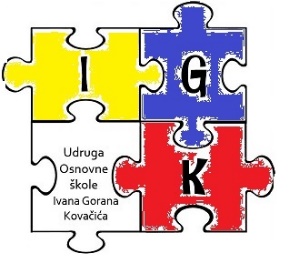 Udruga Osnovne škole Ivana Gorana KovačićaMatije Mesića 35, 10 000 ZagrebOIB: 22311704436IZJAVA ZA UČLANJIVANJE - PRISTUPNICAOvom izjavom ja, ___________________________________, rođen/a _________________, OIB, _ _ _ _ _ _ _ _ _ _ _ ,  kao zakonski zastupnik/ca – skrbnik/ca mog maloljetnog djeteta _____________________________, rođenog _____________________________,            OIB _ _ _ _ _ _ _ _ _ _ _, iskazujem da sam suglasan/na i dajem dopuštenje da isti/a postane član Udruge Osnovne škole Ivana Gorana Kovačića sa sjedištem u Mesićevoj 35, Zagreb, OIB: 22311704436. Potpisom ove izjave potvrđujem slijedeće: da sam upoznat s pravima i obavezama članova Udruge koja su propisana čl. 14 Statuta (objavljen na internetskoj stranici http://os-igkovacic-zg.skole.hr/udruga_o_ivana_gorana_kova_i_a) Izvadak iz Statuta: Članak 14. Maloljetne osobe mlađe i starije od 14 godina mogu biti članovi Udruge. Maloljetne osobe mlađe i starije od 14 godina nemaju pravo sudjelovati u radu tijela Udruge. Za maloljetne osobe mlađe od 14 godina pristupnicu potpisuje roditelj dok za maloljetnih s navršenih 14 godina roditelj daje pisanu suglasnost za učlanjivanje. Maloljetni članovi Udruge imaju pravo: sudjelovati u aktivnostima Udrugebiti informiran o radu UdrugeMaloljetni članovi imaju obvezu: poštovati odluke tijela Udrugepoštovati odredbe StatutaKontakt telefon roditelja/skrbnika: ___________________________________E-mail adresa roditelja/skrbnika: _____________________________________Vlastoručni potpis roditelja/skrbnika: _________________________________